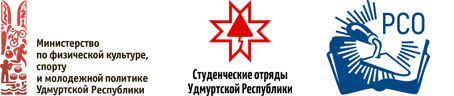 Ключевые мероприятия празднования Дня РСО10 - 17 февраля 2019 года* График движения «Отрядного рейса» (15 февраля, г. Ижевск)Трамвай № 1.Первый Круг11:00 - Выезд из депо 1 11:18 - ул. Московская 11:23 - ул. Гагарина 11:32 - Трамвайное депо 11:41 - Центр 11: 49 - м-н "Океан" 12:03 - к/т "Аврора"12:08 - к/т "Аврора"12:22 - м-н "Океан"12:30 - Центр12:39 - Трамвайное депо12:47 - ул. Гагарина12:52 - ул. МосковскаяВторой круг12:57 - ул. Московская 13:02 - ул. Гагарина 13:11 - Трамвайное депо 13:20 - Центр 13:28 - м-н "Океан" 13:42 - к/т "Аврора"13:47 - к/т "Аврора"14:01 - м-н "Океан"14:09 - Центр14:18 - Трамвайное депо14:26 - ул. Гагарина14:31 - ул. Московская14:36 - ул. Московская14:41 - ул. Гагарина14:50 - Заезд в депо 1Дата и времяМероприятиеМесто проведения10 февраля11.00Тематическая фотосессия, посвященная Дню РСО. Союзом отрядных фотографов Удмуртской Республики будет организована фотосессия (фото бойцов в целинках, семейные фото).Республиканский штаб студенческих отрядов УР11-17 февраляОткрытие выставки 11 февраля в 18.00 час.Организация и проведение фотовыставок на площадках города. Открытие фотовыставки в ВЦ "Галерея" состоится 11 февраля в 18.00. В честь открытия будет организован вечер гитарной песни, где участники студенческих отрядов смогут встретиться с ветеранами отрядного движения. Выставочный центр «Галерея», парк им.Кирова11-17 февраляОрганизация встреч со студентами высших и средних специальных учебных заведений Удмуртской Республики с целью информирования о деятельности организации.Вузы и ссузы Удмуртской Республики15 февраля 11.00-14.50 Акция для жителей города Ижевска "Отрядный рейс", которая состоится в пятый раз. В этот день по маршруту №1 пройдет тематический трамвай, который будет бесплатным для жителей города. В салоне трамвая горожане смогут познакомиться со студенческими отрядами и поучаствовать в конкурсах и розыгрышах.*Маршрут №1 трамвая, г.Ижевск15 февраля11.30-12.10Празднование дня РСО в УдГУ: интерактивные площадки, акции и флешмобы.УдГУ, площадка у памятника А.С. Пушкину15 февраля 18.00-20.00Квест-игра ко Дню РСО для студенческих отрядов ИжГТУ имени М.Т. Калашникова.СЦ "Интеграл"15 февраля 11.50-12.15Праздничная спевка студенческих отрядов ГГПИ им. В.Г. Короленко, работа интерактивных площадок.ГГПИ им. В.Г. Короленко, 3 корпус16 февраля13.00-15.00Акция студенческих отрядов Удмуртской Республики для жителей г. Ижевска в ТРК "Столица". В рамках развлекательной программы всех желающих ожидают лотерея, фотозона, игра по станциям, флешмобы.ТРК "Столица"17 февраля 17.00 - 18.30 - хоккейный матч18.30 - массовое катание на конькахТоварищеский матч по хоккею между сборными студенческих отрядов и Государственного Совета Удмуртской Республики. После хоккейного матча планируется организация массового катания на коньках и конкурсная программа для студенческих отрядов Удмуртии и жителей г. Ижевска.Хоккейный матч в день РСО стал излюбленной традицией для студенческих отрядов Удмуртии. 2019 год - год здоровья в Удмуртской Республике и год 60-летия деятельности студенческих отрядов в Российской Федерации. Массовое мероприятие станет стартом данных событий в организации. Все желающие смогут присоединиться к мероприятиям дня РСО на массовом катании.ЛД "Молодежный"